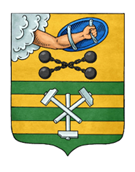 ПЕТРОЗАВОДСКИЙ ГОРОДСКОЙ СОВЕТ34 сессия 28 созываРЕШЕНИЕот 24 ноября 2020 г. № 28/34-648О внесении изменений в Решение Петрозаводского городского Совета от 26.02.2020 № 28/29-586 «Об утверждении Правил благоустройства территории Петрозаводского городского округа»На основании Федерального закона от 06.10.2003 № 131-ФЗ «Об общих принципах организации местного самоуправления в Российской Федерации», в соответствии с пунктом 31.1 статьи 19 Устава Петрозаводского городского округа Петрозаводский городской СоветРЕШИЛ:Внести в Правила благоустройства территории Петрозаводского городского округа, утвержденные Решением Петрозаводского городского Совета от 26.02.2020 № 28/29-586, следующие изменения:1. Пункт 8 статьи 4 изложить в следующей редакции:«8. Штендер – переносная щитовая конструкция сборно-разборного или складного типа, имеющая одну или несколько поверхностей для размещения информации, не относящаяся к средствам стабильного территориального размещения.».2. Подпункт 7.2 пункта 7 статьи 8 исключить.3. В пункте 1 статьи 19 слова «, 20 м - от окон жилых помещений, перед витринами торговых предприятий, 3 м - от ствола дерева» исключить.4. В пункте 2 статьи 24 после слова «зданий» дополнить словами «, сооружений», слово «строения» заменить словами «дома (здания, сооружения)».И.о. ПредседателяПетрозаводского городского Совета                                   А.Ю. ХанцевичГлава Петрозаводского городского округа                         И.Ю. Мирошник